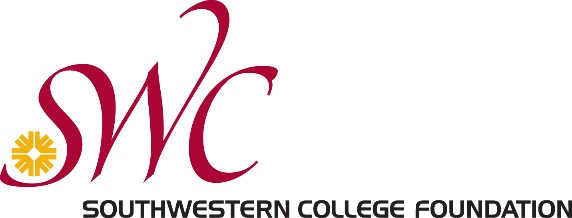 2018-2019MINI GRANT APPLICATION | COVER PAGE____________________________________________________________________________________Name of School/Unit/Department: Name of Project Requesting Funding: Amount of Funding Request: 	Date(s) of Project: ____________________________________________________________________________________IMPORTANT NOTE: Post Project Evaluations must be completed and submitted to SWCF within 30 days after project is concluded.  Future funding requests will NOT be considered if the Post Project Evaluation form is not submitted in compliance with this requirement (see next page).
____________________________________________________________________________________REQUIRED COLLEGE SIGNATURESProject Director Name:  Telephone:    Email: Important Note: Below signature of Dean, Vice President and/or Student Club Advisor indicates that the proposed activity is approved and in alignment with the strategic priorities of Southwestern College.	______________________________		    Print Name				       Signature/Title					Date____________________________________________________________________________________